CURICCULUM VITAE                                                                                                                                                                                               PERSONAL INFORMATION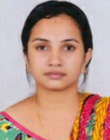 Name: Susan JacobDate Of Birth: 18/01/1986Gender: FemaleNationality: IndianMarital Status: MarriedEmail ID: jacobsuzzan@gmail.com, ksuzzan@hotmail.comContact number: 7567901670, 8111815338OBJECTIVE   Seeking a job as a dietitian or as a nutritionist with an organization of repute and to give the best I can so as to achieve the goals and objectives of the organization with full loyalty and zeal.SKILLS AND ABILITIESTeam managementAble in expressing views effectivelyAdaptableCompatible with different atmospheres.Therapeutic diet counsellingTherapeutic diet planningConverse bilinguallyLANGUAGE PROFICIENCYEnglish, Hindi, Malayalam,Tamil, GujratiSTRENGTHS Honesty Dedication Creative DeterminationEDUCATIONAL  DETAILS
TECHNICAL EXPERTISECertificate in food preservation Microsoft OfficeInternetWORK EXPERIENCEOne month as dietetic intern in Believers Church Medical College Hospital, Thiruvalla, KeralaOne month as a dietetic intern in PSG Hospitals Coimbatore, Tamilnadu.EXTRA-CURRICULAR ACHIEVEMENTSSecured first in ‘’Master Chef’’  national level competition called  “Macfiesta”held at Mar Athanasius College Thiruvalla.Secured third in “Nutritia” quiz competition organized by Assumption College Changanassery.ACHEIVEMENTSParticipated in the XL Annual National Conference held at Mamman Mappilla Hall, Kottayam, Kerala on 8th and 9th December 2007.Life member of Indian Dietetic Association since January 2019Awarded second for proficiency in academics.	DECLARATIONI here by declare that the information furnished above is true to my knowledge.DATE: 14/04/2019                                                                                    Your ’s faithfullyPLACE: Ernakulam                                                                                         Susan Jacob CONTACT ADDRESS: Pulickal (H)Ezhakarnadu south PO,Via Puthencruz, Ernakulam Dist, Kerala, IndiaGradeBoardInstitutionMajorYearPercentMsc Bharathiar UniversityBharathiar UniversityPsychology Persuing MscMG UniversityCMS College Kottayam.Dietetics and Food Service Mgmt2019Appeared B EdMG UniversityPatriarch Ignatius Zakka I Training College,Malecruz, ErnakulamNatural Science201585MscBharathiarUniversityBharathiarUniversity CoimbatoreEnvironmental Science201365BscBharathiar UniversityMaharaja College For Women ErodeNutrition and Dietetics200870HscMaharashtra State BoardP O Nahata College Bhusawal,MaharashtraMaths with Biology200452SslcCentral Board Of Secondary EducationKendriya VidyalayaAruvankadu, Ooty,TamilnaduMaths with Biology200169